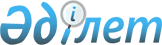 Ауылдық елді мекендерде тұратын және жұмыс істейтін мамандарына отын сатып  алу үшін әлеуметтік көмек беру туралы
					
			Күшін жойған
			
			
		
					Атырау облысы Қызылқоға аудандық мәслихатының 2013 жылғы 19 сәуірдегі № ХІІІ-3 шешімі. Атырау облысының Әділет департаментінде 2013 жылғы 04 мамырда № 2719 тіркелді. Күші жойылды - Қызылқоға аудандық мәслихатының 2013 жылғы 10 маусымдағы № XIV-1 шешімімен      Ескерту. Күші жойылды - Қызылқоға аудандық мәслихатының 2013.06.10 № XIV-1 шешімімен



      Қазақстан Республикасының 2001 жылғы 23 қаңтардағы "Қазақстан Республикасындағы жергілікті мемлекеттік басқару және өзін-өзі басқару туралы" Заңының 6 бабының 1 тармағының 15) тармақшасына, Қазақстан Республикасының 2005 жылғы 8 шілдедегі "Агроөнеркәсіптік кешенді және ауылдық аумақтарды дамытуды мемлекеттік реттеу туралы" Заңының 18 бабының 5 тармағына сәйкес, аудандық мәслихат ШЕШІМ ҚАБЫЛДАДЫ:



      1. Қызылқоға ауданының ауылдық елді мекендерінде тұратын және жұмыс істейтін мемлекеттік денсаулық сақтау, әлеуметтік қамсыздандыру, білім беру, мәдениет, спорт және ветеринария ұйымдарының мамандарына отын сатып алу үшін 5 000 (бес мың) теңге мөлшерінде аудандық бюджет қаражаты есебінен әлеуметтік көмек берілсін.



      2. Шешімнің орындалуын бақылау Қызылқоға аудандық мәслихатының бюджет, қаржы, экономика, кәсіпкерлікті дамыту,аграрлық мәселелер және экология жөніндегі тұрақты комиссиясына (О. Жанықұлов) жүктелсін.



      3. Осы шешім әділет органдарында мемлекеттік тіркелген күннен бастап күшіне енеді және ол алғаш ресми жарияланғаннан кейін күнтізбелік он күн өткен соң қолданысқа енгізіледі.      Cессия төрағасы:                           А. Есенжанов      Мәслихат хатшысы:                          Т. Бейсқали
					© 2012. Қазақстан Республикасы Әділет министрлігінің «Қазақстан Республикасының Заңнама және құқықтық ақпарат институты» ШЖҚ РМК
				